ImageFile nameCaption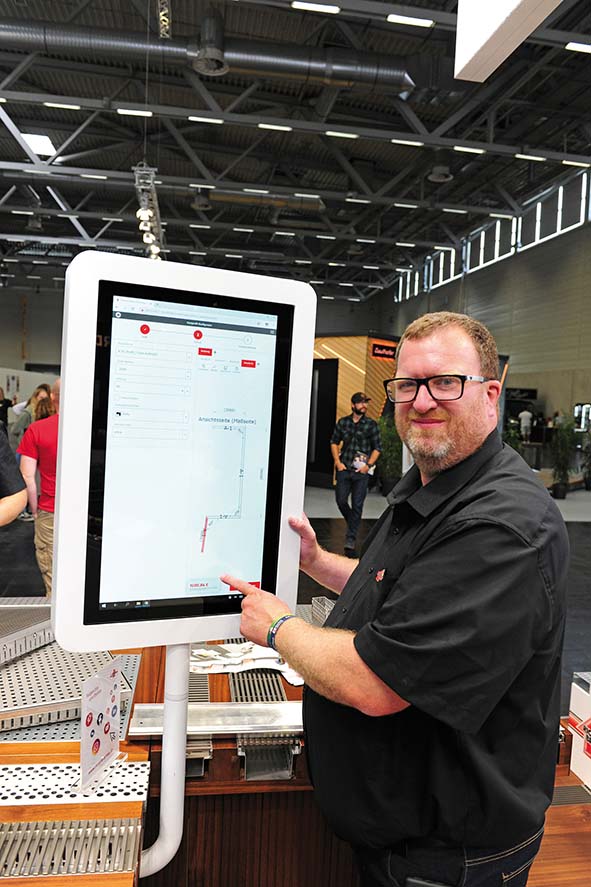 RichardBrink_KantprofilKonfigurator_01The company Richard Brink introduced its new online configurator for edge profiles for the very first time at the 2022 DACH+HOLZ International in Cologne.Photo: Richard Brink GmbH & Co. KG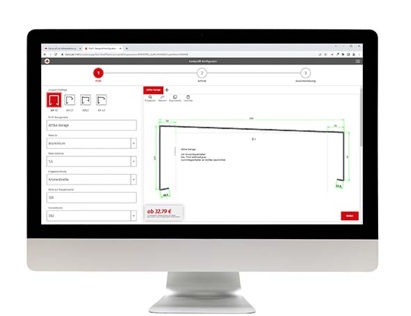 RichardBrink_KantprofilKonfigurator_02In the first step, parameters such as material, thickness, heights, widths, projections, slope angles, fixtures and mount spacing can be determined based on different types of profiles.Photo: Richard Brink GmbH & Co. KG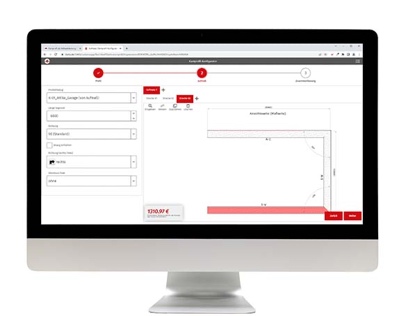 RichardBrink_KantprofilKonfigurator_03The required measurements are then calculated, with a number of additional options available. Several sections can be combined in each set of measurements.Photo: Richard Brink GmbH & Co. KG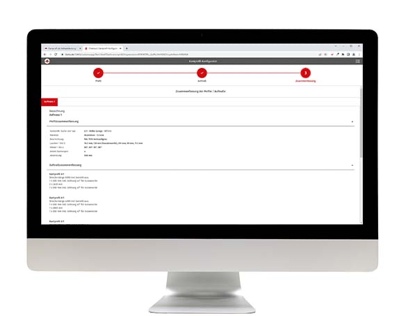 RichardBrink_KantprofilKonfigurator_04Once the measurements are complete, a detailed list of configurations is generated for the customer, who can order their profiles directly via the online shop.Photo: Richard Brink GmbH & Co. KG